МУНИЦИПАЛЬНОЕ БЮДЖЕТНОЕ УЧРЕЖДЕНИЕДОПОЛНИТЕЛЬНОГО ОБРАЗОВАНИЯ «ЦЕНТР ДЕТСКОГО ТВОРЧЕСТВА «ЛУЧ»ГОРОДСКОГО ОКРУГА САМАРАПрограммалетнего оздоровительного лагеря «Лучики» с дневным пребыванием детей «Зеленая страна» по направлению: экологическое воспитание Самара, 2018Пояснительная запискаВсе мы – дети Природы. И с малых лет человек должен познавать её и непременно учиться любить, оберегать, разумно пользоваться, быть действительно созидающей, а не губительной частью мира, умело отдохнуть с пользой на здоровье.Воспитание экологической культуры – долгий, непрерывный путь формирования правильных способов взаимодействия с природой.Экологическая культура – неотъемлемая часть общечеловеческой культуры. Одним из условий формирования экологической культуры подрастающего поколения является создание единой системы теоретических и практических видов деятельности обучающихся: - учебной;- исследовательской;- игровой;- пропагандистской;- общественно-полезной по изучению и охране природы. Самой удачной формой реализации программы «Зелёная страна» по экологического воспитанию является работа экологического лагеря дневного пребывания «Лучики», который позволяет осуществлять переход от учебной деятельности к начальному этапу детской исследовательской работы. Смена учебной деятельности на альтернативные формы групповой, индивидуальной и коллективной работы в рамках профильного экологического лагеря дневного пребывания «Лучики», позволяет ребёнку уйти от стереотипов обучения, что делает его более увлекательным, мобильным и повышает образовательный потенциал. Работа экологического лагеря дневного пребывания «Лучики» при МБУ ДО «ЦДТ «Луч» г.о. Самара наиболее полно способствует так же расширению и углублению знаний о природе, вырабатывает умения оценивать состояние окружающей среды, формирует и развивает умения реальной природоохранной деятельности.	Лагерь дневного пребывания «Лучики»экологического воспитания «Зеленая страна» как раз и поможет неторопливо и бережно ввести ребенка в мир природы, дать ему необходимые знания о ней, пробудить интерес к её явлениям, изменениям, многообразию. Непосредственное включение обучающихся в природоохранную и просветительскую деятельность необходимо для формирования личности, способной жить в гармонии с природой.Реализация программыэкологического воспитания «Зелёная страна» лагеря дневного пребывания «Лучики» при МБУ ДО «ЦДТ «Луч» предусматривает интересную и нестандартную организацию смены, максимальное включение ролевых игр.Краткая характеристика деятельности лагеря дневного пребывания «Лучики»Название лагеря: лагерь дневного пребывания детей «Лучики» при                                      МБУ ДО «ЦДТ «Луч» по экологическому направлению воспитательного процесса с изучением эколого-биологических и художественных знаний.Название программы: «Зелёная страна».Тип лагеря: лагерь дневного пребывания детей.Количество участников программы: 20 человек.Вид программы: модифицированная.Направления и виды деятельности:- Экологическое воспитание.- Физкультурно-оздоровительная деятельность.- Художественно-творческая деятельность.Сроки реализации программы: программа является краткосрочной, т.е. реализуется в течении лагерной смены 21 календарных дней(18 рабочих дней).Основной состав лагеря:обучающиеся образовательного учреждения в возрасте 8-14 лет. Программа разработана с учетом следующих законодательных нормативно-правовых документов:- Закон Российской Федерации от 29.12.2012 г. № 273-ФЗ «Об образовании в Российской Федерации».- Конвенция о правах ребенка ООН.- Стратегия развития дополнительного образования и воспитания до 2025 года, утвержденной распоряжением правительства от 25.05.2015 г.- Положение о лагере дневного пребывания.- Правила внутреннего распорядка лагеря дневного пребывания.- Инструкции по правила по безопасности и техники безопасности                      № 1 - 5.- Инструкции по организации и проведению туристических походов и экскурсий.- Должностные инструкции работников.- Санитарные правила о прохождении медицинского осмотра.- Заявления от родителей (законных представителей).- Акт приемки лагеря.- Реализация программы экологического воспитания «Зелёная страна».Финансовое обеспечение программы: - реализация программы«Зелёная страна» лагеря дневного пребывания «Лучики» финансируется за счет средств городского бюджета городского округа Самара.Кадровое обеспечение программы:- начальник лагеря: Никонорова Дарья Юрьевна, педагог дополнительного образования первой квалификационной категории объединения изобразительной студии «Палитра»; - воспитатели: Рахматуллина Раися Юсуповна, педагогдополнительного образования  первой квалификационной категории объединения «Мягкая игрушка»и Тецлав Елена Васильевна, педагог-организатор ГКП «Почемучки», призёр городского конкурса открытого урока по естественнонаучной направленности МБУ ДО «ЦДТ «Луч»;- технический персонал.Место проведения:- МБУ ДО «ЦДТ «Луч»  (г. Самара, ул. Ташкентская, 92).Руководитель реализации программыэкологического воспитания «Зелёная страна»: начальник лагеря дневного пребывания детей «Лучики» Никонорова Дарья Юрьевна педагог дополнительного образования первой квалификационной категории, руководитель изобразительной студии «Палитра».Цель и задачи программы:Цель программы:Цель – создание условий для полноценного летнего отдыха детей и одновременного формирования у детей глубоких экологических знаний, и умений в непосредственном общении с природой.Задачи:1. Развивать бережное отношение к природе.2. Расширять кругозор по флоре и фауне Самарской области.3. Формировать у обучающихся активной жизненной позиции в области охраны природы.4. Утверждать в сознании обучающихся нравственные и культурные ценности.5. Прививать навыки здорового образа жизни, укрепление здоровья.6. Включение обучающегося в различные виды деятельности с учетом его возможностей и интересов.7. Формировать у обучающихся представлений о социальной значимости разумного отношения человека к природе, ее изучения, рационального использования и сохранения по принципам природной гармонии.8. Освоить доступные методы исследований и наблюдений в природе.9. Формирование эстетических знаний, художественно-пластических умений и навыков работы с бумагой, а также разнообразными художественными материалами.Направления деятельности программыэкологического воспитания «Зелёная страна» лагеря дневного пребывания детей «Лучики»Направления и виды деятельности:Охрана окружающей среды1.Практикум «Озеленение окружающей территории МБУ ДО «ЦДТ «Луч» г.о. Самара».2.Экскурсионные программы: Самарский зоопарк, Контактный зоопарк, Ботанический сад, Страусиная ферма и т.д. 3. Живой уголок.Художественно-творческая деятельностьТворческая мастерская: проект «Зеленый город». Конкурсы рисунков на эколого-биологическую тематику.3. Конкурс декоративно-прикладного творчества из природных материалов.Физкультурно-оздоровительная деятельность;Игры.Эстафеты.Турниры.Соревнования.Учебно-тематический план программы экологического воспитания «Зелёная страна» лагеря дневного пребывания «Лучики» МБУ ДО «ЦДТ «Луч» г.о. СамараРежим дня
летнего экологического лагеря дневного пребывания детей«Зеленая страна»( 01.06.2017 – 27.06.2017)Содержание деятельности в рамках реализации программы «Зелёная страна»Механизм реализации программыДля реализации программы экологического воспитания «Зелёная страна» лагеря дневного пребывания «Лучики» МБУ ДО «ЦДТ «Луч» г.о. Самара разработан механизм, который представлен в виде модулей:Организационный модульФормы работы:планирование;подготовка к лагерной смене;оформление лагеря;подготовка материальной базы;распределение обязанностей;подготовка к сдаче приемной комиссии;организация питания Физкультурно - оздоровительный модульФормы работы:утренняя зарядка;влажная уборка, проветривание;беседы о вредных привычках;организация питания воспитанников;спортивные праздники;конкурс рисунков «Мы за здоровый образ жизни».подвижные игры на свежем воздухе;цикл мероприятий по ПДД, правилам пожарной безопасности, правилам поведения на водоемах в летний период.Творческий модуль Формы работы:творческая мастерская, проект «Зеленый город». конкурсы рисунков на эколого-биологическую тематику.творческий проект «Юный энтомолог».Конкурс рисунков плаката на экологическую тематику:«Береги природу!».Создание макета «Экодом».Мастер класс «Праздник оригами».Реализация проекта по коллективному выполнениюобъемного макета «Зелёный город».коллективно-творческая деятельность.участие в городских и районных мероприятиях.участие в обще лагерных мероприятиях.Экологический модульФормы работы:экскурсии на природу;викторины, конкурсы;Акция «Чистый двор».Акция "Посади дерево".Юные исследователи.Ожидаемые и прогнозируемые результаты программы «Зелёная страна»:Личностные УУД:- формировать познавательный интерес к окружающему миру;-оздоравливать и укреплять своё здоровье.Предметные УУД:- познакомить с флорой и фауной Самарской области;-знать нормы поведения в природе и уметь бережно к ней относиться;- научиться сравнивать и наблюдатьза растениямииповадками животных;- выполнить проекты о лекарственных растениях Самарской области и животных родного края, занесённых в Красную книгу;- создать словарь-справочник с рисунками растений и животных своего региона.Метапредметные УУД:-  уметь работать с информацией; - развивать творческие способности, детскую самостоятельность и самодеятельность; - повышать творческую активность путем вовлечения в социально-значимую деятельность; - приобретать практические экологические и природоохранные навыки; - знать законодательство об охране природы; - пропагандировать здоровый образ жизни.- формировать умения и навыки индивидуальной и коллективной творческой и трудовой деятельности;-  устанавливать дружеские отношения со сверстниками; - развивать лидерские и организаторские качества, социальную активность;- уметь соблюдать правила поведения на природе;- осуществлять контроль своего поведения и поведения других по охране флоры и фауны Самарского края; - выполнять работу по ликвидации негативных последствий рекреационной нагрузки и улучшение окружающей среды.Методическое обеспечение в рамках реализациипрограммы экологического воспитания  «Зелёная страна» лагеря дневного пребывания «Лучики»Приложение 1Экологическая викторина:«Знатоки леса»Цели:Закреплять знания детей о лесе. Вырабатывать умение быстро находить правильный ответ.Воспитывать любовь к природе и бережное отношение к ней.Материал: карточки с заданиями;разрезные картинки;жетоны за правильные ответы, карточки с правилами поведения в лесу;картинки грибов;две корзинки.Дети делятся на две команды. У каждой команды своя эмблема. Задания выполняются командами поочередно или совместно на время. Ребята, сегодня мы проверим, какие вы «Умники и умницы». Вы много знаете о лесе и его обитателях, и без труда справитесь со всеми заданиями, которые я для вас приготовила.И так начинаем.Задание №1: «Подбери слово»1. Лес может быть густым, а может быть и ___(редким).2. Лось могучий, а еж ___(маленький)3. Ягоды малины сладкие, а ягоды рябины ___(горькие).4. Ельник темный, а сосновый бор ___(светлый).5. Деревья высокие, а кустарник ___(низкий).6. Белка живет в дупле, а лиса в ___(норе).7. Уели шишки, а у дуба ___(желуди).8. Подберезовик съедобный, а мухомор ___(ядовитый).Задание №2 «Загадки»1. Сердитый недотрогаЖивет в глуши леснойИголок очень много,А ниток - ни одной. (еж)2. По округе славитсяЗеленая красавица:Сарафан - как колокол,По земле да волоком,Шапочка с опушечкой,С острою макушечкой.	(ель)3. Стоит столб до небесА на нем шатер - навес.Красной меди столб точеный,А навес сквозной, зеленый. (сосна)4. Темной он покрыт корой,Лист красивый, вырезной,А на кончике ветвейМного-много желудей. (дуб)5. Под листом на каждой веткеСидят маленькие детки.Тот, кто деток соберет -Руки вымажет и рот. (черника)6. Кто по елкам ловко скачет?И взлетает на дубы?Кто в дупле орехи прячет?Сушит на зиму грибы? (белка)7. Трав копытами касаясь,Ходит по лесу красавец.Ходит смело и легко,Рога раскинув широко (лось)8. Черный жилет,Красный берет.Нос, как топор,Хвост, как упор. (дятел)9. На поляне возле елокДом построен из иголок.За травой не виден он,А жильцов в нем - миллион. (муравейник)10. Под березой старичок,На нем - бурый колпачок. (подберезовик)Задание №3 «Нарисовать зайца и ежа»Задание №4 «Изобразить движения медведя, зайца, лягушки, змеи» (под музыку)Задание № 5 «Ответь на вопрос»1. Что такое лес? (дом для многих жильцов)2. Какие деревья растут в лесу? (лиственные и хвойные)3. Чем выделяется береза среди других деревьев (Цветом ствола)4. А что будет если в лесу будут жить одни насекомые? (они съедят лес)5. Какого жителя леса можно назвать длинноухим и косоглазым? (заяц)6. Какой лесной житель спит зимой в берлоге (медведь)7. Какие ягоды растут в лесу? (земляника, черника, голубика, малина, морошка, костеника, брусника, ежевика)8. Какая птица подбрасывает свои яйца в гнезда других птиц? (кукушка)Задание №6 «Игра» (разрезные картинки)Кто быстрее соберет картинки лесных сообществ (луг, поле, лес, водоем)Задание №7«Собери грибы» Дети собирают грибы: в одну корзину съедобные грибы, а в другую не съедобные.Задание № 8«Как вести себя в лесу?»На столе разложены картинки с правилами поведения в лесу, дети по очереди берут карточки и называют правилаЗа каждое правильно выполненное задание команде или игроку дается жетон. В конце викторины подсчитывается количество жетонов. Команду - победительницу награждают дипломами победителей, остальных дипломами участников викторины.Приложение № 2Лекция «Как ухаживать за живым уголком?»Цели:- Расширить представление о животных живого уголка.- Воспитывать любовь к животным, ответственность за них и бережное отношение к ним.- Получить первоначальные навыки ухода за животными живого уголка.- Закрепить приемы складывания и сгибания бумаги в технике оригами.Оборудование: Рисунки животных живого уголка, о которых пойдет речь на уроке: - компьютерная презентация «Аквариумные рыбки» (Презентация 1); - мультимедийная техника; - рисунок аквариума (большой); - технологическая карта изготовления модели рыбки (Приложение 2); - цветная бумага, ножницы, клей; - книги об аквариумных рыбках и животных живого уголка.Ход мероприятияОрганизационный момент.Определение темы и целей урока.- Ребята, посмотрите на картинки, вывешенные на доске, и скажите, о чем мы будем говорить на уроке? (О животных)- Могу ли я назвать тему сегодняшнего урока «Животные живого уголка?» (Дети отвечают)- Мы будем говорить о животных живого уголка по следующему плану: птицы, зверьки, аквариумные рыбки.- А зачем и для чего нужно знать о животных живого уголка? (Чтобы знать, кого можно содержать в живом уголке. Чтобы правильно ухаживать за животными. Чтобы знать, как и чем кормить животных)3. Знакомство с животными живого уголка. Птицы.- Я знаю, что у Кати и Ани живут дома волнистые попугайчики.1. 

- Попугайчики бывают зеленоватые, синие, голубые, желтые, лимонные.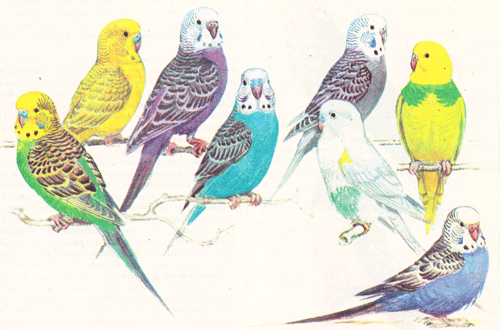 - Кто из ребят знает, почему их называют волнистые попугайчики? (Из-за волнистых линий на их теле)- Сейчас Аня поделится с нами своим небольшим опытом по их содержанию, т.е. расскажет о своем пернатом друге попугае Кеше. (Звучит рассказ ученицы о своем попугае)- Интересный попугайчик у Ани? Вам понравился? (Дети отвечают)- Тем, кто хочет завести попугайчика дома, необходимо также знать, что для обучения произношению слов лучше брать молодых самцов, которым исполнилось полтора месяца и которые только научились самостоятельно кормиться. В этом возрасте они лучше учатся разговаривать.- Знает ли кто-нибудь, какие птицы еще могут жить в живом уголке? (Канарейки, чижи, соловьи и т.д.). Давайте обратимся к книге о птицах и узнаем об этих пернатых побольше информации.- Это соловей. (Демонстрируется рисунок)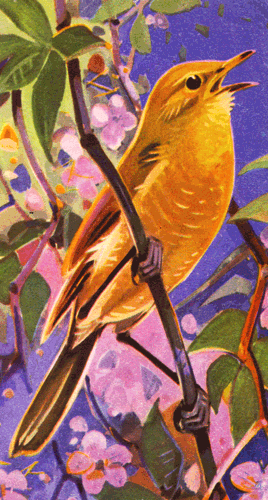  Его песня самая трепетная, самая звонкая и самая нежная. На вид он скромен и неприметен: маленький, серенький, с длинным хвостиком и большими, немного грустными глазами.- Это канарейки. (Демонстрируется рисунок)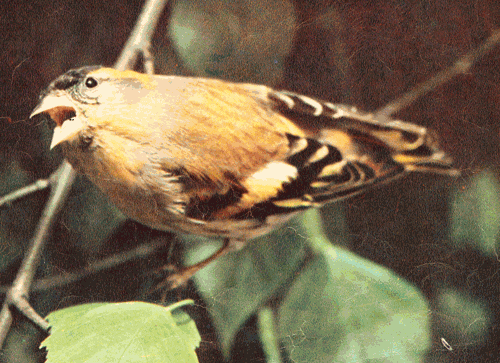 - Чижей держат по одному, так они лучше приручаются и больше поют. Кормят чижей зерновой смесью из проса, овсяной крупы, семян хвойных деревьев, дробленых подсолнухов, к которым добавляют зелень и фрукты.Сегодня вы узнали о птицах, которые могут жить в живом уголке. С кем из этих птиц вам захотелось подружиться? Кто вам больше всего понравился? (Дети высказывают свои впечатления) Зверьки.- Посещая кружок «Любителей природы», вы знакомились с некоторыми обитателями живого уголка. Вспомним их, отгадав загадки.- Пышный хвост торчит с верхушки.Что за странная зверюшка?Щелкает орехи мелко.Ну, конечно, это … (белка)- Среди этих картин животных найдите и покажите белку.

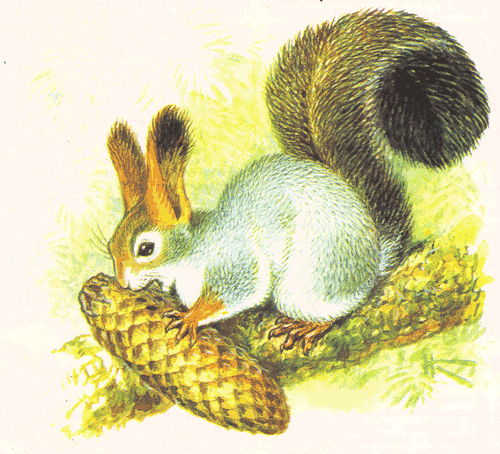 - В какой клетке нужно содержать белку, и что обязательно должно быть около нее? (Белку содержат в большой клетке. Возле клетки должно быть беговое колесо)- Для чего белка заходит в беговое колесо? (На воле белка постоянно находится в движении, прыгая с дерева на дерево, с ветки на ветку. А в клетке движения очень ограничены, поэтому люди придумали для белочек беговое колесо, где она может побегать)- Чем же кормят белку в живом уголке? (Семечками, орехами, сушками, яблоками, морковью, сухарями, белым хлебом, еловыми и сосновыми шишками) Слушаем следующую загадку:Хоть он круглый, а не мяч.Рта не видно, а кусач.Голой горстью не возьмешьПотому что это … (еж)- Покажите среди картинок ежа. (Вызванный к доске ученик находит картинку)
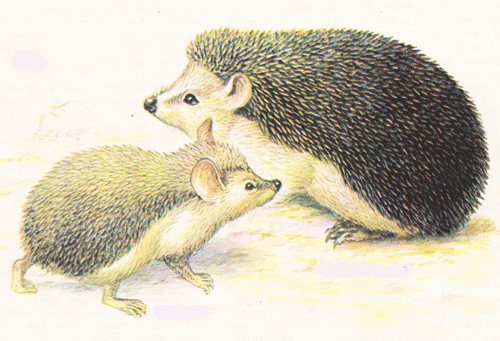 
- Попробуйте задать друг другу вопросы о ежах? (Примерные вопросы: Сколько лет живут ежи на воле? Как еж спасается от опасности? Чем питаются на воле ежи? Ответы детей: Ежи на воле живут 2 – 3 года. При малейшей опасности они сворачиваются в клубок. На воле они питаются животной пищей – едят насекомых, мышей, лягушек, улиток, ящериц и т.д.)- Удобно ли держать в квартире ежей? Почему? (Еж ведет ночной образ жизни, днем он спит, а ночью дает знать о себе. Он фыркает, бегает, топает, а это беспокоит людей во время сна. Ежик может залезть в любую узкую щель, например, между секциями батарей отопления, а выбраться может не всегда. И еще нужно знать, что ежи не боятся высоты и, не задумываясь, могут прыгнуть с подоконника или балкона и погибнуть)Послушайте и отгадайте следующую загадку:Панцирь каменный – рубаха.А в рубахе - … (черепаха)Среди рисунков на доске дети находят рисунок черепахи.Среди рисунков на доске дети находят рисунок морских свинок.- Задайте друг другу вопросы о морской свинке. (Примерные вопросы: Почему свинка называется морской? А почему она называется свинкой? Чем питаются морские свинки? Ответы детей: Свинка не морская, а заморская: давным-давно этих животных к нам привезли из далекой Америки. Морские свинки издают звук, похожий на хрюканье свиней. Только растительной пищей: травой, овощами, зерном, любят яблоки, черствый хлеб)


.

- А это кто? (Хомячок). Давайте выполним физминутку: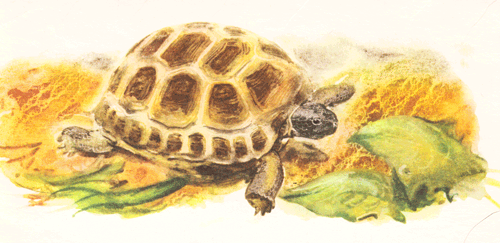 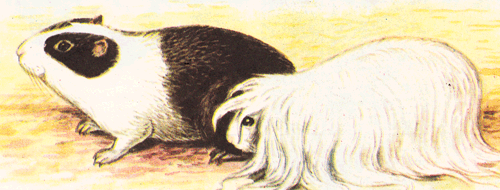 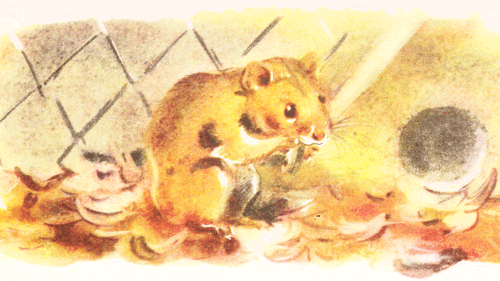 Хомка-хомка, хомячок,Полосатенький бочок.Хомка раненько встает,Щечки моет, шейку трет.Подметает Хомка хаткуИ выходи на зарядку.Раз, два, три, четыре, пять!Хомка хочет сильным стать.- Посмотрите на эти картинки и скажите, что делают дети? (Готовят еду, ухаживают за животными, кормят их, т.е., заботятся о животных живого уголка)- Если вы заведете каких-либо животных дома, запомните следующие правила. Прочитаем их.Ухаживай за своим животным.Вовремя корми и давай ему пить.Проверяй, не заболел ли твой подопечный.Убирай сор из его домика. Рыбки. Аквариумные рыбки.- Послушайте еще одну загадку. Она подскажет, о чем мы будем говорить дальше:Посмотрите, дом стоит.До краев водой налит,Без окошек, но не мрачный,С четырех сторон прозрачный.В этом домике жильцы –Все умелые пловцы.- Что это за дом? (Аквариум). На доску вывешивается рисунок аквариума.- Кого здесь не хватает? (Рыбок)- А чтобы их завести, мы должны узнать о них, потому что большинство рыбок, которые живут в аквариумах, привезены из жарких стран (Рассказ о рыбках сопровождается демонстрацией слайдов - Презентация 1) Гуппи.- Кто знает, как называются эти рыбки? (Гуппи) Гуппи – это самая неприхотливая рыбка. Научиться содержать ее, значит, окончить 1 класс «аквариумной школы». Об этих рыбках вы прочитаете самостоятельно по учебнику дома. А мы узнаем о других аквариумных рыбках. О них нам расскажут наши дети.Меченосец.-Послушайте и узнаете, почему ее так называют.Это меченосец. На хвосте у этой рыбки длинный отросток, похожий на меч, поэтому и назвали ее меченосцем. Когда плавает, меч у него вместо руля, чтобы на ходу поворачивать. У этой рыбки всего один меч. А бывают меченосцы и с двумя, и с тремя, и даже пятью мечами.Начинающим любителям аквариумных рыбок нужно знать, что гуппи и меченосцы могут дружно жить в одном аквариуме.Гурами.Это гурами. Вон какие у нее усики, тоненькие и длинные. Это грудные плавники. Когда гурами чем-нибудь заинтересуется, она усики вперед выставляет, ощупывает ими, что там впереди. И водоросли ощупывает, и стекло, и маленьких улиток. А когда встретит другую рыбку, похлопывает ее усиками, как будто здоровается. Петушок.Это петушок. Очень яркие эти рыбки - петушки. Они бывают разного цвета: и красные, и синие, и зеленые. А назвали их петушками за характер, уж больно они задиристы. Стоит двум петушкам встретиться, обязательно затевают драку. Так и наскакивают, так и норовят укусить друг друга. Все плавники оборвут, одни клочья останутся. Но это не страшно, плавники у них снова отрастут.Сомик.Это сомик. Он любит лежать на дне аквариума или прятаться где-нибудь в укромном местечке. Раз лежит сомик, значит, не голоден. Сомики – своеобразные санитары аквариума, поедающие на его дне пищевые остатки.Закрепление. Игра «Да и нет».- Я показываю картинку и называю рыбку. Если вы согласны со мной, то говорите «да», если не согласны – говорите «нет». 4.  Коллективное панно «Аквариум».- Посмотрите на аквариум. Для чего нужны растения в аквариуме? (Выделяют кислород, некоторые рыбки поедают растения)- А вы хотите, чтобы в нашем аквариуме заплавали рыбки? Значит, нам нужно будет потрудиться.Сейчас мы с вами будем изготавливать вот такую модель рыбки при помощи сгибания и складывания бумаги. (Демонстрируется модель рыбки)- Как называется такой вид работы? (Оригами)- Перед вами цветная бумага, выберете тот цвет, который соответствует вашему настроению.5. Работа по изготовлению изделия. Модель рыбки.На доске вывешивается технологическая карта. Дети работают по технологической карте.- Сейчас вашими рыбками заполним аквариум. Для этого вам нужно намазать клеем обратную строну рыбки и приклеить ее в аквариум (Дети подходят и приклеивают).6. Итог мероприятия.- Кого из животных живого уголка вы хотели бы завести? (Дети высказываются)- Для чего заводят дома зверьков, птиц, рыбок? (Присутствие животных успокаивает, положительно влияет на человека. В человеке воспитываются добрые качества, любовь ко всему живому)7. Домашнее задание.- Прочитайте рассказы о питомцах живого уголка.- А еще вы можете прочитать о животных живого уголка из следующих журналов и книг: журнал «Юный натуралист», книги Дацкевич В. «Цветные плавнички», Гусев В.Г. «Наши питомцы». (Демонстрируется дополнительная литература)Приложение № 3Беседа: «Знакомство с красной книгой»Предварительная работа: беседы о животных родного края, рассматривание иллюстраций, чтение художественной литературы о природе, сбор и сушка опавших листьевХод мероприятияОрганизационный момент:Ребята, сегодня нам понадобится хорошее настроение.Мы друг к другу повернемсяи друг другу улыбнемся.Сегодня мы продолжим разговор о нашей родной природе.Сюрпризный момент:Показываю детям игрушку — белого медвежонкаПосмотрите, кто пришел к нам в гости? Да, это медвежонок Умка. Чей он детеныш? Детеныш белого медведя.Беседа:Где обитают белые медведи? (на Севере, в Арктике, на Северном полюсе).В нашей большой стране обитает огромное разнообразие животных и растений. Как называется наша страна? Назовите животных, которые живут в России?Вот как много названий вы вспомнили. В России большое разнообразие птиц, насекомых, подводных жителей.Но, к сожалению, есть животные редкие и исчезающие. Это означает, что их осталось совсем немного, и они могут исчезнуть совсем.Показ слайдов:Сейчас на экране мы увидим фотографии некоторых редких животных, обитающих в России. Если вы кого-то из них узнаете, то назовите. Комментарии к слайдам:1. Белый медведь. Умка узнал своих сородичей!2. Северный олень3. Моржи и тюлени4. Зубр и бобр5. Амурский тигр и снежный барс6. Некоторые виды рыб и дельфины7. Летучие мыши8. А также птицы: пеликан и цапля9. Пискулька — гусь и белая чайка10. Сапсан и беркут11. Белая лазоревка и малый лебедь12. Различные виды насекомых13. И даже змеи и ящерицыВсе эти животные находятся в опасности! А почему так происходит? Мы с вами сейчас выясним.Исследовательская деятельностьЯ предлагаю вам такое задание: перед вами картинки. Необходимо выбрать из них те, на которых, по вашему мнению, изображены те явления, которые приводят к исчезновению представителей живой природы. Каждому выбрать по одной иллюстрации.Каждый ребенок показывает иллюстрацию и называет, что видит. Выставляют картинки на доску.Итак, ребята, сейчас мы всем расскажем и покажем причины вымирания животных и растений.Резюмирую выступление детей.Да, ребята, к сожалению, главная причина исчезновения всего живого на Земле — это неправильное отношение людей к природе.Вот сколько примеров плохого поведения людей мы назвали. После всего этого природе можно нанести такой вред, что ее уже невозможно будет восстановить. А чтобы редкие животные и растения не исчезли совсем, их решили записать в специальную книгу. Показываю книгу. Вот эта книга. Какого она цвета? Это Красная книга России. В ней записаны животные, которые находятся под особой охраной. Те животные, которых мы видели на экране, записаны в Красной книге России.Показ слайдов.Что-то наш гость медвежонок совсем загрустил. Давайте мы его немного подбодрим! Встанем около своих стульчиков и разомнемся.ФизкультминуткаПодготовка к практической части занятияРебята, в начале осени мы с вами собрали много красивых листочков и засушили их. Сейчас они нам пригодятся, мы будем составлять из них аппликацию. Мы с вами собирали только опавшие листья и не принесли никакого вреда природе.Наши листья мы превратим в животных.Показываю образцы аппликаций.Посмотрите, какие забавные могут получиться поделки. В каких животных превратились листья деревьев? Посмотрите, у всех животных туловище вытянутое, овальное, круглая голова, есть лапы и уши —вытянутые и тонкие, разные хвосты, у некоторых рога. Все части тел животных составлены из различных листочков.Инструктаж.Рассказываю и показываю этапы выполнения работы. Сейчас вы сядете за столы. Перед каждым из вас будет лист картона, несколько сухих листочков разных деревьев, кисточка для клея, тряпочка и клей в баночке. Сначала нужно выложить на картонке листья в виде какого-либо животного, которого вы будете изображать. Затем берете один листочек, смазываете клеем с обратной стороны, осторожно прикладываете к нужному месту и прижимаете тряпочкой.Высушенные листья очень хрупкие, их можно легко сломать, поэтому будьте, пожалуйста, осторожны. Аккуратно пользуйтесь клеем и кисточкой. Не забывайте, что рядом с вами другие ребята, не размахивайте кисточкой, кладите ее на подставку.Практическая часть.Дети выполняют работу, воспитатель контролирует, оказывает необходимую помощь.Дети встают полукругом со своими поделками.Ребята, давайте покажем медвежонку наши работы. Расскажите, каких животных вы изобразили.Я думаю, что Умке, как и мне, очень понравились ваши аппликации. Давайте поставим их на выставку и сядем снова на стулья.Заключительная часть. Рефлексия.Ребята, с какой необычной книгой мы сегодня познакомились?Для чего ее создали?Назовите животных и растения, которые занесены в Красную книгу?Нужно ли охранять растения и животных, которые не занесены в Красную книгу? Скажите, вам понравилось занятие? А что вам понравилось или запомнилось больше всего? Мне тоже понравилось, как вы были внимательны, активны, как занимались аппликацией. Спасибо вам большое. Наше мероприятие окончено.Приложение № 4Беседа «Значение озеленения»Влияние на здоровье обучающихся деревьев и кустарников».Озеленение городаОдной из основных экологических проблем является загрязнение воздуха, вызванное автомобильным транспортом.Озеленение города учитывает ряда факторов. Это и климатическая зона, почвы, рельеф, гидрология участка, ассортимент деревьев и кустарников, устойчивых для роста в условиях города. Значение имеет жилые строения, численность проживающего населения, его возрастной состав.Велика роль зеленых насаждений в очистке воздуха городов. Они увлажняют, обеззараживают, очищают воздух от вредных газов и пыли.Дерево средней величины за 24 часа восстанавливает столько кислорода, сколько необходимо для дыхания трёх человек. С 1 кв. м.  газона испаряется до 200 г/ч воды, что значительно увлажняет воздух. Пыль, увлекаемая нисходящими токами воздуха, оседает на листьях. Один гектар деревьев хвойных пород задерживает за год до 40 тонн пыли, а лиственных – около 100 тонн. При озеленении территорий города применяют следующие газа- и пылеустойчивые деревья:- древесные породы: Дуб черешчатый, Береза плакучая, Ива вавилонская, Клен полевой, Клен белый, Клен американский, Тополь туркестанский, Тополь канадский.-  хвойные породы: Ель колючая, Сосна белая, Можжевельник казацкийНо самым полезным деревом при нашей загазованности остается тополь – его пух очищает воздух от канцерогенов. Что касается аллергии, то ее причиной становятся вовсе не он, а другие травы, цветущие одновременно с ним.СанПиН 2.4.2.2821-10 «Санитарно-эпидемиологические требования к условиям и организации обучения в общеобразовательных учреждениях».Территория образовательного учреждения должна быть ограждена забором и озеленена. Озеленение территории предусматривают из расчета не менее 50 % площади его территории. При озеленении территории не используют деревья и кустарники с ядовитыми плодами в целях предупреждения возникновения отравлений обучающихся.Ядовитые растения: белена черная, дурман обыкновенный, болиголов большой, красавка обыкновенная. Приложение № 5Беседа. Что такое «Экосистема»Цель:- сформировать представление о развитии и смене биогеоценозов.Задачи:- познакомиться с понятием «экологическая сукцессия», её видами, природой и механизмом;- получить представление о стадиях сукцессионных изменений;- определить характер воздействия человека на развитие экосистем;- выяснить каково значение знаний о сукцессиях для человека.Методы:- проблемное изложение знаний;- беседа;- частично-поисковый;- наглядные.Оборудование:- презентация к мероприятию «Саморазвитие экосистемы»;-  проектор;- ноутбук;- экран.Основные понятия заданной темы беседы (мероприятия)Что такое экосистема?Экосистема – любое сообщество живых существ вместе с его физической средой обитания, функционирующее как единое целое.Приведите примеры экосистем:Пруд, океан, тундра лишайниковая, сосновый лес, дождевой (тропический) лес, болото сфагновое, суходольный луг, каменистая пустыня, аквариум, лесопарк, пшеничное поле.Экосистема – понятие широкое и применимое как к естественным, так и к искусственным комплексам. Какое понятие применяется для обозначения элементарной природной экосистемы?Биогеоценоз – исторически сложившаяся совокупность живых организмов (биоценоз) и абиотической среды вместе с занимаемым ими участком земной поверхности (биотопом).Чем обеспечивается устойчивость сообщества?Видовое разнообразие – чем больше видовое разнообразие, тем шире возможность адаптации сообщества к изменившимся условиям среды. Исчезновение одного вида будет компенсироваться за счёт других видов, близких к выбывшему по своей специализации.Морфологическая структура – показатель разнообразия условий, богатства и полноты использования ресурсов среды, характеризует устойчивость сообщества, способность противостоять условиям внешней среды.Пространственная структура – показатель устойчивости сообщества, разнообразия условий жизни организмов, полноты использования организмами ресурсов среды, способности противостоять внешним условиям.Трофическая структура поддерживает целостность сообщества благодаря пищевым связям, которые осуществляют непрерывный вещественно-энергетический обмен между живым и неживым веществом природы.Числом звеньев в цепи питания.Саморегуляцией.Самовозобновлением.В сообществах постоянно происходят изменения. Изменяется их видовой состав, численность, тех или иных организмов, трофическая структура, пространственная структура, продуктивность и другие показатели. Сообщества меняются во времени.Приложение № 6«Знаешь ли ты животных?» Игра «Брейн-ринг»Цель:развивать мышление и сообразительность; интерес к природе, животным; развивать творчество; воспитывать уважение друг к другу.Оборудование: почётные грамоты; карточки с вопросами и вариантами ответов; бумага; ручки, сигнальные блокноты.Ход проведения.Ученик.Орешек знаний твёрд, но всё жеМы не привыкли отступать.Нам расколоть его поможетИгра, девиз которой:«Хочу всё о животных знать».Ведущий приветствует всех собравшихся на игре и представляет жюри.1 –й тур. Разминка.-Каждая команда загадывает своим соперникам по три загадки, которые они готовили дома.-Каждая команда записывает названия зверей, птиц, рыб, состоящие из трёх букв. За каждый правильный ответ- очко.-Команды записывают ответы на вопросы:а) Самый быстрый зверь? (гепард)б) Кто собирает спиной яблоки? (ёж)в) Кого называют санитаром леса? (волка)г) Какие ноги у жирафа длиннее – передние или задние? (одинаковые)д) Детёныши каких животных питаются молоком чужой матери? (зайчата).2 - й тур. Филворды.Дети должны отгадать загадки. Слова в филвордах могут читаться вверх, вниз, вправо, влево и даже под углом, но не пересекаться. Кто быстрее и больше отгадает загадок.З Е З АС М Б М Я ЦМ Л Ы Р А Л К АЕ О Ш Ь Б Е Ь ЮД Н Ч Е Р Ё Ж АВ Е Д Ь Е П А ХЖ И Т И Г РР А Ф М1. Кто зимой, забыв тревоги, крепко спит в своей берлоге?2. Какая коняшка ходит в тельняшке?3. С длинной шеей своей стал он выше всех зверей.4. Комочек пуха, длинное ухо, прыгает ловко, любит морковку.5. Кто по ёлкам ловко скачет и взлетает на дубы? Кто в дупле орехи прячет, сушит на зиму грибы?6. Что за чудо? Вот так чудо! Сверху блюдо, снизу блюдо! Ходит чудо по дороге, голова торчит да ноги.7. Сердитый недотрога живёт в глуши лесной. Иголок очень много, а ниток ни одной.8. Живёт в норке, грызёт корки. Короткие ножки, боится кошки.9. Он огромен, полосат, а вообще –то кошке брат.10. Меня по хоботу, ушам, легко узнать и малышам.Отдыхаем. Игра «Прилетели птицы».Ведущий должен называть только птиц. Если он ошибается, дети хлопают в ладоши.-Прилетели птицы: голуби, синицы, мухи и стрижи. Что неправильно? (мухи) А мухи – это кто? (насекомые).- Прилетели птицы: голуби, синицы, аисты, вороны, галки, макароны.- Прилетели птицы: голуби, куницы. Кто такие куницы?- Прилетели птицы: голуби, синицы, страусы, чижи. (неверно – страусы, ведь у них крылья почти полностью исчезли, и они не могут летать).- Прилетели птицы: голуби, синицы, галки и стрижи, чибисы, кукушки, совы, лебеди, скворцы… Все вы молодцы!3 –й тур. Тесты (показываем на сигнальных блокнотах).1. Зачем кузнечику сабля?а) для «сражений»;б) для откладки яиц;в) для красоты;2. Умываются ли насекомые?а) никогда;б) не всегда и не все;в)многие и довольно часто.3. Зачем зайцу большие уши?а) чтобы лучше слышать;б) чтобы не перегреться;в) для торможения на поворотах.4. Какие птицы самые быстрокрылые?а) соколы и ястребы;б) ласточки и стрижи;в) утки и чайки.4-ый тур: «Загадочные животные»Расшифруй названия животных.льдоша (лошадь) соль (лось)вайруем (муравей) бокаса (собака)шаугялк (лягушка) баобчак (бабочка)5-ый тур «Пословицы и поговорки»Командам раздаются карточки с пословицами и поговорками. Они должны их закончить.Не за то волка бьют, что он сер, а за то, (что овцу съел).Два медведя в одной берлоге не (уживутся).Волка ноги (кормят).Поведение итогов.Жюри оглашает итоги игры и награждает победителей дипломами.Приложение № 7Игра: «Этот удивительный мир рыб»Отрядделится на 3 группы (команды). Ребята придумывают название своей команде. Каждая группа (команда) получает одинаковые задания. Участникам предлагается ответить на 15 вопросов, используя справочную литературу. (Слайд 2)I конкурс «Не родственники, а тезки».В этом конкурсе соревнуются команды между собой. За каждый правильный ответ 1 балл. После проверки подсчитывается количество баллов набранных командой и объявляется победитель в этом конкурсе.Презентация (слайды 3-17)1. Какая рыба называется так же, как спортсмен – легкоатлет? (Прыгун-илистый)2. Какая морская рыба по форме напоминает шахматную фигуру? (Морской конек).3. Крупная хищная рыба с плоским телом и острым хвостом называется так же, как и пологий спуск, и автомобильная шина? (Скат).4. Какая аквариумная рыбка называется так же, как астрономический прибор? (Рыба телескоп)5. Какая мелкая рыбка, которую можно встретить в реках Амазонки и в наших аквариумах, называется так же, как химический элемент? (Неон).6. Популярная аквариумная рыбка и обитающая в Америке певчая птица семейства Овсянковых с ярко–окрашенным оперением у самцов имеют одинаковое значение. Какое? (Кардинал).7. Эту рыбу зоологи, как только поймали, сразу же окрестили «живым ископаемым?». (Латимерия)8. Какая рыба, живущая в Красном море, носит имя императора Франции? (Наполеон)9. Какая рыба называется так же, как и птица, которая служит нам «живым будильником?». (Морской петух).10. Какая рыба называется так же, как цирковой артист? (Рыба клоун).11. Какая рыба называется так же, как инструмент портного? (Рыба-игла).Какая рыба называется так же, как щетка для мытья бутылок? (Рыба-ёрш).Какая рыба называется так же, как инструмент плотника? (Рыба-пила).14. Каким словом одинаково названы рыбы и продолговатый пшеничный хлебец? (Сайка).15. Название какой рыбы звучит так же, как ласковое имя мальчика? (Колюшка).II. Конкурс географов «Где-то на белом свете».Презентация (слайд 18-23)В этом конкурсе участвуют капитаны команд. За каждый правильный ответ капитан команды может получить по 2 балла.1. Какая пресноводная рыба называется так же, как и река на Дальнем Востоке? (Амур).2. Название, какого итальянского города, превратится в название рыбы, если его прочитать наоборот? (Налим).3. Эта вкусная рыба названа в честь средиземноморского острова. Близ него образован и ее первый промысел? (Сардина)4. Где протекает река Осетр? (в Тульской и московской областях).5. Какой большой остров напоминает своими очертаниями рыбу? (Сахалин).6. Уберите три последние буквы – и горы в Европе превратятся в рыбу…(Карпаты, Карп).III конкурс. Литературный конкурс.Презентация (слайд 24-29). За каждый правильный ответ команда получает 1 балл.1. Какой рыбой угощал Демьян соседа Фоку в басне И. Крылова «Демьянова уха?» (Лещ, Стерлядь)2. Как называется харчевня в сказке «Золотой ключик?» (Три пескаря).3. Какую рыбу пригласили в няньки к глупому мышонку в сказке С. Маршака? (Щука)4. Какая рыба названа «царем-рыбой» в одноименной книге русского писателя В. Астафьева? (Осетр).5. На какой рыбе ездит водяной в русских народных сказках? (Сом).6. Какая рыба нерестится в самые лютые морозы? Какой из русских писателей написал одноименный рассказ о ее ловле? («Налим»– рассказ А.П. Чехова)IV. Конкурс «Аквариум».Ребятам раздаются карточки с таблицей. В таблицу они вписывают цифры соответствующие отрядам рыб. Перед Вами 10 картинок с изображением рыб, относящихся к двум отрядам: Окунеобразные, Лососеобразные. Какая рыба, к какому отряду относится? Карточки с работами ребята сдают жюри. Жюри выбирает победителя в этом конкурсе от каждой команды и объявляет результат. Максимальная оценка 5 баллов. Презентация (слайд 30).V Конкурс кроссвордов. Презентация (слайд 31,32)Ребятам предлагается отгадать кроссворд «Исчезнувшие буквы» и «Рыбный треугольник». Кроссворды раздаются по вариантам.  Ребята работают самостоятельно. В конце задания сдают работы на проверку воспитателю или членам жюри. Этот конкурс оценивается индивидуально каждого.В конце игры жюри подводит итоги викторины и называет команду– победителя. Конкурс кроссвордов оценивает член жюри, и участники игры ждут результаты всего мероприятия. По окончанию игры оглашается окончательный счёт и происходит награждение победителей. (слайд 33)Приложение № 8Мониторинговые исследованияИгра в словаРебята получают карточку с заданием, которое звучит так: «Дорогой друг! Расставь нужные слова в предложении так, чтобы у тебя получился портрет твоего отряда.»Наш отряд – это _________________ и ________________ люди. Они собрались для того, чтобы ___________________ и __________________ провести время и научиться _______________________________________. Поэтому вместе мы чаще всего занимаемся тем, что _______________________________________________.Наш отряд объединяет _______________мальчишек и ____________ девчонок.Наши воспитатели помогают нам в ______________________________________ и нам вместе с ними ____________________ и ____________________.АНКЕТА(в конце смены)Что ты ожидал (а) от лагеря?Что тебе понравилось в лагере?Что тебе не понравилось?С кем из ребят ты подружился?Какие из мероприятий лагеря понравились тебе больше всего? Почему?Какие мероприятия ты будешь рад увидеть в лагере в следующую смену?Было ли скучно в лагере?Было ли тебе страшно?Жалеешь ли ты о чем-то, что произошло за время пребывания в лагере? О чем?Что из того, что ты получи (а) в лагере, ты можешь использовать в своей повседневной жизни уже сейчас?Что бы ты хотел(а) пожелать себе?Что бы ты хотел(а) пожелать другим ребятам?Что бы ты хотел(а) пожелать педагогам?Самое важное событие в лагере? Было или оно?Можно ли сказать, что ты чему-то научился в лагере? Закончи предложения: Я рад, что _____________________________________Мне жаль, что_____________________________________________________Я надеюсь, что_____________________________________________________Твое имя, фамилия и автограф на память __________________________________ИТОГОВОЕ АНКЕТИРОВАНИЕФамилия, имя __________________________________Самое яркое впечатление за эти дни у меня …Из дел, проведённых в отряде, мне больше всего понравилось… Из дел, проведённых в лагере, мне больше всего понравилось … Несколько слов о нашем отряде …Мои впечатления о лагере. Если бы я был вожатым, то бы я …Хочу пожелать нашему лагерю «Лучики» …Хотел бы ты ещё раз отдохнуть в нашем лагере?Список использованной литературы для разработки программы экологического воспитания «Зелёная страна»1. Алешин В.М., Серебряков А.В. Туристская топография. - М.: Профиздат, 1985.2. Григоренко Ю.Н., Кострецова У.Ю., Кипарис-2: Учебное пособие по организации детского досуга в детских оздоровительных лагерях и школе. – М.: Педагогическое общество России, 2002.3. Гузенко А.П. Как сделать отдых детей незабываемым праздником. Волгоград: Учитель, 2007.4. Дежникова Н.С., Иванова Л.Ю., Клемяшова Е.М., Снитко И.В., Цветкова И.В. Воспитание экологической культуры у детей и подростков: Учебное пособие / – М.: Педагогическое общество России, 2001.5. Нещерет Л.Г. Хочу быть лидером! Выпуск 4.-Н. Новгород: изд-во ООО «Педагогические технологии», 2006.6. Организация досуговых, творческих и игровых мероприятий в летнем лагере. С.И.Лобачева.Москва: ВАКО, 2007 г.7. Туристская игротека: учебно-методическое пособие/ Под ред. Ю.С. Константинова. М..: Гуманит. Изд. Центр ВЛАДОС, 2000.«УТВЕРЖДАЮ»Директор МБУ ДО «ЦДТ «Луч»городского округа Самара__________________ С.Г.Юрова «___» ___________ 20___ г.Программа принята на основании решения педагогического совета  Протокол № ___от «___» ___________ 20___ г.Возраст обучающихся - от 8 до 14 летСрок реализации программы – 18 рабочих дней Разработчик:Антипова Дарья Юрьевна –   педагог дополнительного образования I квалификационной категорииДатаРазделМероприятияМесто проведенияВремяОтветственный01 июня 2017четвергОткрытие летней оздоровительной кампании (лагерь дневного пребывания «Лучики»)                      Разделы: «Охрана окружающей среды», «Художественно-творческая деятельность»1. Встреча детей в лагерь дневного пребывания «Лучики».2.Торжественное открытие смены ЛДП «Лучики» для реализации программы экологического воспитания «Зелёная страна».3.Викторина «Знатоки леса».4. Конкурсы рисунков и рисунков на асфальте на тему: «Я рисую зеленую планету». 5. День «Дружбы»ЦДТ «Луч»08:3010:3011:3013:0014:30Начальник лагеря, воспитатели лагеряНачальник лагеря, воспитатели лагеряВоспитатели лагеряВоспитатели лагеряВоспитатели лагеря02 июня 2017пятницаОхрана окружающей среды1.Экскурсия в Самарский зоопарк.2.Лекция «Как ухаживать за живым уголком?».3.Оформление отрядных уголков.Самарский зоопаркЦДТ «Луч»ЦДТ «Луч»10:0014:0014:30Начальник лагеряВоспитатели лагеряВоспитатели лагеря05 июня 2017 понед.Охрана окружающей среды1. Реализация проекта по отрядно-коллективному  выполнению объемного макета:  «Зелёный город».2. Познавательный турнир «Умники и умницы».3. «Игротека»ЦДТ «Луч»ЦДТ «Луч»Дворовая площадка по месту жительства «Лучистая»10:0014:0014:30Начальник лагеря, воспитатели лагеряВоспитатели лагеряВоспитатели лагеря06 июня 2017вторникОхрана окружающей среды1.Беседа «Знакомимся с Красной книгой».2.Экскурсия в Музей занимательных наук "Мёбиус" Самара.3. Интерактивная игра о лекарственных травах Самарского края.ЦДТ «Луч»Музей занимательных наук «Мёбиус»ЦДТ «Луч10:0011:0014:00Воспитатели лагеряНачальник лагеряВоспитатели лагеря07 июня 2017 средаПрактикум «Озеленение территории школьного двора»1.Беседа: «Значение озеленения. Влияние деревьев и кустарников на здоровье обучающихся».2.Благородно-экологическая акция «Посади дерево».3.Круглый стол по обсуждению достигнутых результатов.ЦДТ «Луч»ЦДТ «Луч»ЦДТ «Луч»10:0011:0014:00Воспитатели лагеряНачальник лагеря, воспитатели лагеряВоспитатели лагеря08 июня 2017четвергТворческая мастерская, проект «Зеленый город».Физкультурно-оздоровительная деятельность1. Беседа «Что такое экосистема?».2.Юные исследователи. «Конкурс:    изготовление макетов экосистемы».3. Спортивный турнир по мини-футболу.ЦДТ «Луч»ЦДТ «Луч»Дворовая площадка по месту жительства «Лучистая»10:0011:0014:00Воспитатели лагеряВоспитатели лагеряВоспитатели лагеря09 июня 2017пятницаФизкультурно-оздоровительная деятельностьТворческая мастерская, проект: «Зеленый город».1. Отрядный турнир по пионерболу.2. Посещение парка им. 50-летия Октября.3.Подборка лиственных элементов деревьев и кустарников. Сбор гербариев.4. Беседа «День России»Дворовая площадка«Лучистая»Парк им. 50 - летия ОктябряЦДТ «Луч»ЦДТ «Луч»10:0011:3014:0014:30Воспитатели лагеряВоспитатели лагеряВоспитатели лагеряВоспитатели лагеря13 июня 2017вторникТворческая мастерская, проект: «Зеленый город».Физкультурно-оздоровительная деятельность1.Экскурсия в  Ботанический Сад.2 .Игра-викторина «Знаешь ли ты животных?».3. Отрядный турнир по настольному теннису.Ботанический садЦДТ «Луч»Дворовая площадка «Лучистая»10:0014:0014:30Начальник лагеряВоспитатели лагеряВоспитатели лагеря14 июня 2017 средаОхрана окружающей средыХудожественно-творческая деятельность1.Экологическая викторина.2.Мастер класс:«Праздник оригами».3.Выставка-конкурс творческих работ.ЦДТ «Луч»ЦДТ «Луч»ЦДТ «Луч»10:0011:0014:00Воспитатели лагеряВоспитатели лагеряВоспитатели лагеря15 июня 2017четвергТворческая мастерская, проект «Зеленый город». Художественно-творческая деятельностьФизкультурно-оздоровительная деятельность1.Просмотр фильма серии «Живая природа».2.Создание макета «Эко-дом».3.Отрядный турнир по прыжкам на скакалке.ЦДТ «Луч»ЦДТ «Луч»Дворовая площадка «Лучистая»10:0011:0015:00Воспитатели лагеряВоспитатели лагеряВоспитатели лагеря16 июня 2017пятницаТворческая мастерская, проект «Зеленый город».Экскурсия «Страусиная ферма».2. «Игротека».Страусиная фермаЦДТ «Луч»10:0014:00Начальник лагеряВоспитатели лагеря19 июняпонед.Охрана окружающей средыХудожественно-творческая деятельность1.Занятия на природе, сбор гербария.2. Конкурс рисунков плаката на экологическую тематику: «Береги природу!».3.  Выставка лучших работ. Парк им 50-летия ОктябряЦДТ «Луч»10:0012:0014:00Воспитатели лагеряВоспитатели лагеряВоспитатели лагеря20 июня 2017 вторникОхрана окружающей среды1.Экскурсия и посещение контактного запарка ТРЦ «Молл Парк Хаус».2. Лекция- викторина ПДД.3. «Игротека».ТРЦ «Молл Парк Хаус»ЦДТ «Луч»ЦДТ «Луч»10:0014:0014:30Начальник лагеряВоспитатели лагеряВоспитатели лагеря21 июня 2017средаТворческая мастерская, проект «Зеленый город».1. Лекция на тему: «Этот удивительный мир рыб».2. Творческий проект  «Юный ихтиолог».3. Лекция «Правила поведения на водоемах в летний период».ЦДТ «Луч»ЦДТ «Луч»ЦДТ «Луч»10:0011:3014:00Воспитатели лагеряВоспитатели лагеряВоспитатели лагеря22 июня 2017четвергОхрана окружающей средыХудожественно-творческая деятельностьФизкультурно-оздоровительная деятельность1. Военно-исторический экскурс: «И помнит мир спасённый. Никто не забыт, ни что не забыто…», посвящённый Дню начала ВОВ2. Возложение цветов к обелиску Героя советского союза в МБОУ «Школа №128»3. Беседа-лекция: «Исследователи птиц -Орнитологи».4. Подвижные игры на природе.ЦДТ «Луч»МБОУ  «Школа № 128»ЦДТ «Луч»Дворовая площадка «Лучистая»10:0012:3014:3015:00Воспитатели лагеряНачальник лагеряВоспитатели лагеряВоспитатели лагеря23 июня 2017пятницаТворческая мастерская, проект «Зеленый город».Художественно-творческая деятельность1.Лекция на тему: «Этот удивительный мир насекомых».2.Творческий проект «Юный энтомолог».3. Конкурс, Выставка творческих работ.4.Подготовка к закрытию смены, создание искусственных цветов.ЦДТ «Луч»ЦДТ «Луч»ЦДТ «Луч»ЦДТ «Луч»10:0011:0012:0014:00Воспитатели лагеряВоспитатели лагеряВоспитатели лагеряВоспитатели лагеря26 июня 2017понед.Творческая мастерская, проект «Зеленый город».Художественно-творческая деятельность1. Подготовка к защите проекта  программы «Зелёный город». 2. Подготовка к закрытию смены ЛДП «Лучики» 3.Праздничный концерт отрядов смены. ЦДТ «Луч»ЦДТ «Луч»ЦДТ «Луч»10:0011:3014:00Воспитатели лагеряВоспитатели лагеряВоспитатели лагеря27 июня 2017 вторникТворческая мастерская, проект «Зеленый город».Художественно-творческая деятельность1. Защита проекта реализации программы «Зелёный город» ЛДП «Лучики».2. Заключительная концертная программа по завершению экологической смены ЛДП ив рамках реализации программы «Зелёный город».3. Торжественное закрытие смены лагеря дневного пребывания «Лучики» с отличным завершением программы-проекта экологического воспитания «Зелёный город».4. Подведение итогов смены, планы на следующий учебный год (летнюю оздоровительную кампанию 2017-2018 учебного года).ЦДТ «Луч»ЦДТ «Луч»ЦДТ «Луч»ЦДТ «Луч»10:0011:3014:0015:00Воспитатели лагеряВоспитатели лагеряНачальник лагеря, воспитатели лагеряНачальник лагеря, воспитатели лагеряВремяНаш девиз!Мероприятие    8.30 – 8.45Мы вам рады!Встреча детей   8.45 – 9.00Горн трубит: пора, пора!С добрым утром, детвора!И тотчас же по порядку
Все ребята -  на зарядку!Зарядка   9.00 – 9.15Пора-пора на линейку, детвора!Линейка  9.15 – 9.45Все за стол! Узнать пора,
Чем  богаты  повара.Завтрак  9.45 – 13.15Кто-то любит танцевать!
Кто-то петь и рисовать!Только бездельники маются,а все ребята занимаются!Мероприятия по плану.13.30. – 14.00.Но  у  всех,  смешливых  даже,
За  столом серьезный  вид,
За  обедом  виден  сразу
Наш  ребячий  аппетит.Обед14.00-14.30Не ленись, становисьЗа весёлые игры берись!Игротека14.30. – 14.45.На линейку становись!
И делами похвались.Линейка по итогам дня15.00До свиданья! До новых встреч!Уход домой